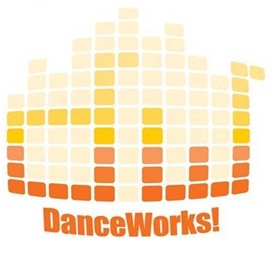 RULES AND REGULATIONSAll DanceWorks! 2016 participants are required to adhere to this set of rules and regulations stipulated by the Organisers to be eligible for participation in the competition. 1	ELIGIBILITYThis competition is open to all Singapore citizens, permanent residents and locally-based registered students (at the point of competition) of all primary schools, secondary schools, international schools, vocational institutes/ITEs, junior colleges, centralised institutes, polytechnics, tertiary institutions and all youths 25 years and under (as of 31 December 2016). 2	CATEGORIESThere are two categories for the competition.*Due to time limitations, we regret to inform that we are only able to accept up to 20 teams in total (together for both Cat I and Cat II inclusive) for DanceWorks!. Registration is on a first-come, first-serve basis so register early to avoid disappointment. Only registration forms that are filled out completely will be accepted. The minimum and maximum numbers of members per team for the respective category are as follows:3	PARTICIPATIONParticipants may either form a team across different schools or within their respective schools. Participants who are currently not students but are aged under 25 years can also sign up. However, each individual may only participate in one team, regardless of the category.Each school can send more than one team to participate in DanceWorks! 2016 but the members in each team must be unique.All school teams must seek approval from their Principal and Teacher in-charge to participate in DanceWorks! 2016.  All participants below 21 years of age (as of 31 December 2016) must have the parental consent form signed by their parent or guardian. All registration forms (and parent consent form if required) must be duly completed, signed and submitted by Friday, 29 April 2016. For non-school teams, photocopies of all the members’ NRICs/student passes must be submitted to the Organisers as well. Registration is free. No cancellation is allowed after submission of the registration form. If a team member is unable to participate, a replacement has to be sought by the team. The Teacher in-charge / Team Leader must inform the Organisers of the change at least one day before the competition date.Photocopies of the registration form are acceptable. The registration form can also be downloaded at www.cnb.gov.sg/cnbpde/default.aspx.4	COMPETITION DATES AND TIMEThe competition schedule for both categories is as follows: Teams may rehearse in the morning at the venue prior to the start of the competition, subject to venue availability.A pre-competition briefing for all participating teams will be held in May/June 2016, during which teams will get to draw lots to determine the order of their appearance on the competition days. Details of this pre-competition briefing will be provided at a later date. Attendance is compulsory.5	COMPETITION REQUIREMENTSTeams have up to 3 minutes for their dance item. There is no restriction on the dance style.Teams MUST incorporate the anti-drug theme “DANCE FOR FREEDOM” in their dance item. The anti-drug theme constitutes 40% of the overall score.The dance must not contain obscene or vulgar contents (i.e. materials/signs/language/music), or images that directly glorify drug abuse.Teams with costumes deemed inappropriate will not be allowed to perform. 6	QUALIFICATION FOR THE FINALSFor all categories, there will be no preliminary round. Winning teams for the particular category competition are the final winners.7	PRIZESThe cash prizes for the different categories are as follows:*Per CategoryFor the “Most Supported Team Award”, one of the ways to qualify is for teams to get their supporters to create banners bearing their team/school names. Supporters could also come up with cheers to complement their teams’ performances, or don clothes of the same colour in support of their team on the day of the competition round.8	JUDGING CRITERIATeams will be judged by a panel of judges appointed by the Organisers. The decision of the panel is final and no correspondences or enquiries will be entertained.The Organisers reserve the right not to award any of the prizes should the performances, in the judges’ opinion, fail to meet the required standards.The judging criteria and score allocations are as follows: The Organisers reserve the right to publicise, and/or broadcast the winners’ names, likeness, images or characters at any time the Organisers deem fit.The Organisers reserve the right to cancel any competition category.The Organisers reserve the right to change, amend or withdraw any of the rules and regulations stipulated without prior notice.The Organisers reserve the right to reject any performance that has been previously put up for other competitions or accepted for broadcast through any public media (e.g. Internet, radio, television).9	RISK MANAGEMENT Given the nature of this competition, participation will expose participants to risks of injury.  Basic insurance coverage is provided for every dance participant. This includes personal accident insurance coverage (depending on circumstances on how and when the accident occurred). There will also be an ambulance on standby, as well as one certified medical personnel present on both days of the competition to render any first aid required. While the Organisers will take reasonable care in the proper and safe conduct of the competition to ensure the safety and well-being of participants, participants shall be personally responsible for his/her property, safety and well-being during his/her participation in the competition. FOR ENQUIRIES, PLEASE CONTACT:	DanceWorks! 2016					T: 6557 3216						E: danceworks2016@gmail.com /CNB_Preventive_Education_Unit@cnb.gov.sgREGISTRATION FORM FOR DANCEWORKS! 2016Please type or write in BLOCK LETTERS clearly and legibly.All fields are compulsory and must be filled in clearly. A non-school team is defined as a team consisting of all youths who are Singapore citizens and permanent residents aged 25 years and under, from more than one school or currently do not attend a school.All participants who are below 21 years of age (as of 31 December 2016) are to obtain parental consent to join the competition, and to complete and submit the parental consent forms provided. Please submit your registration form (for non-school teams, photocopies of all the members’ NRICs/student passes must be submitted to the Organisers as well), including any parental consent form (where required) by email to danceworks2016@gmail.com by Friday, 29 April 2016. *The organiser and/or invited media may request to interview the team or selected members. Please indicate if your team would be agreeable for such interviews.  PUBLICITY (OPTIONAL) TEAM DESCRIPTIONEach team is encouraged to provide a brief description of the team (you can also include a soft copy or 4R photograph featuring all the team members).________________________________________________________________________________________________________________________________________________________________QUOTEEach team is encouraged to give a quote on why the team is joining DanceWorks!. The quote may be used by the Organisers for publicity purposes.________________________________________________________________________________________________________________________________________________________________I, _____________________________ (name of Team Leader), and all members of my team listed in this Registration Form, hereby certify that the information given is correct to the best of our knowledge. We have read through all the conditions in the “Rules and Regulations” and we fully understand, accept and will comply with all these conditions.Signature of Team Leader	: ___________________	Date	: ____________________VERIFICATION BY PRINCIPAL & TEACHER I/C (FOR SCHOOL TEAMS ONLY)Signature of Principal: _______________________	Date: ______________________Name of Principal: __________________________Signature of Teacher I/C: _____________________	Date: ______________________School Stamp:PARENTAL CONSENT FORMTo: Parent/Guardian,DANCEWORKS! 2016DanceWorks! is an anti-drug dance competition organised by the National Council Against Drug Abuse (NCADA) and the Central Narcotics Bureau (CNB). It has attracted more than 16,000 participants since its first run in 1999. The dance competition aims to engage youths in the anti-drug cause through dance, as well as encourage the development of a healthy and drug-free lifestyle. It also provides a platform for youths to express themselves and pursue their passion for dance. The competition is open to all Singapore citizens, permanent residents and locally-based registered students (at the point of competition) of all primary schools, secondary schools, international schools, vocational institutes/ITEs, junior colleges, centralised institutes, polytechnics, tertiary institutions and all youths 25 years and under. The competition this year, which is the 18th edition, will be held at Suntec Singapore Convention Hall 405 and 406. The competition date is as follows: Given the nature of this competition, participation will expose participants to risks of injury.  Basic insurance coverage is provided for every dance participant. This includes personal accident insurance coverage (depending on circumstances on how and when the accident occurred). There will also be an ambulance on standby, as well as one certified medical personnel present on both days of the competition to render any first aid required. While the Organisers will take reasonable care in the proper and safe conduct of the competition to ensure the safety and well-being of participants, participants shall be personally responsible for his/her safety and well-being during his/her participation in the competition. I, *Mr/Mrs/Mdm/Ms____________________________________ hereby consent for my child _________________________________________________, to participate in DanceWorks! 2016.                    (Name and NRIC of Participant)I have read and fully understand the conditions of participationI can be contacted at the following numbers:Category IStudents in primary schools and youths aged 13 years and belowCategory IIStudents in secondary schools and youths aged 25 years and below CategoryMinimum Number of Participants Per TeamMaximum Number of Participants Per TeamCategory I810(excluding 2 reserves)Category II810(excluding 2 reserves)Competition RoundDateTimeVenueCategory I 25 Jun 2016 (Sat)10am – 6pmSuntec Singapore Hall 405 & 406Category II 25 Jun 2016 (Sat)10am – 6pmSuntec Singapore Hall 405 & 406Description of AwardsPrizes for DanceWorks! 2016Prizes for DanceWorks! 2016Prizes for DanceWorks! 2016FirstSecond ThirdCategory I$3,000$2,500$2,000Category II $4,000$3,500$3,000Best Choreography Award*$500$500$500Most Supported Team Award*$500$500$500Best Anti-Drug Theme Award*$500$500$500Judging CriteriaScore AllocationClarity of Anti-Drug Theme40Choreography30Showmanship (Co-ordination, Rhythm & Entertainment Value)30Total100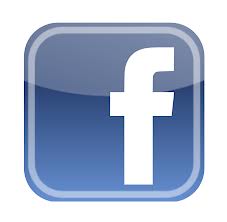 lifedoesnotrewind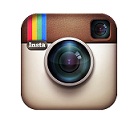 danceworks_liveitloudTEAM PARTICULARSTEAM PARTICULARSTEAM PARTICULARSTEAM PARTICULARSTEAM PARTICULARSTeam NameTotal No. of MembersFirst Time Joining DanceWorks!(please circle)YesYesNoNoSchool(s)/Organisation(s) (If participants are students from different schools/organisations, please list down all.)Name of Teacher I/C Contact No. of Teacher I/COffice:Fax No:Fax No:HP:Email of Teacher I/CCategory (please circle)IIIIIIAvailability for interviews* (please circle)YesYesNoNoTEAM MEMBER 1 (TEAM LEADER)TEAM MEMBER 1 (TEAM LEADER)TEAM MEMBER 1 (TEAM LEADER)Name:NRIC:Date of Birth:Email:Tel No.:HP:Address:Address:Address:TEAM MEMBER 2 (ASSISTANT TEAM LEADER)TEAM MEMBER 2 (ASSISTANT TEAM LEADER)TEAM MEMBER 2 (ASSISTANT TEAM LEADER)Name:NRIC:Date of Birth:Email:Tel No.:HP:Address:Address:Address:TEAM MEMBERSTEAM MEMBERSTEAM MEMBERSTeam Member 3Name:NRIC:Team Member 4Name:NRIC:Team Member 5Name:NRIC:Team Member 6Name:NRIC:Team Member 7Name:NRIC:Team Member 8Name:NRIC:Team Member 9Name:NRIC:Team Member 10Name:NRIC:ReserveName:NRIC:ReserveName:NRIC:Dates Time CATEGORY I Students in primary schools and youths aged 13 years and below 25 June 2016, Saturday10am – 6pm**Participants may be required to arrive earlier in the day for rehearsals. CATEGORY II Students in secondary schools and youths aged 25 years and below25 June 2016, Saturday10am – 6pm**Participants may be required to arrive earlier in the day for rehearsals. Parent’s/Guardian’s acknowledgment_____________________(H)______________________(O)______________________(HP)__________________________________________________________________________________[Signature of parent or guardian][Relationship][Date]